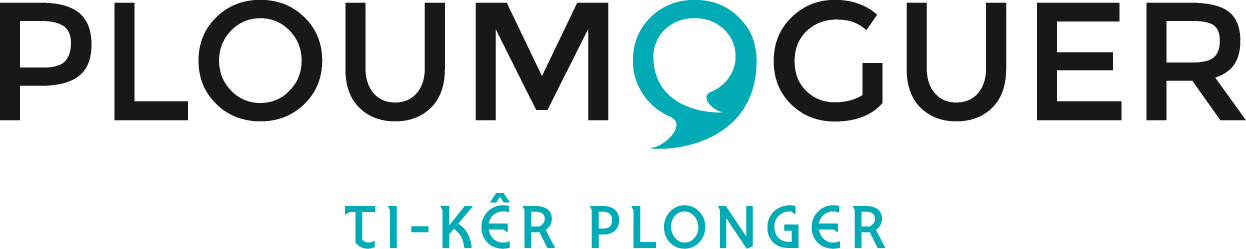 Convention de mise à disposition de locaux communaux aux associationsVu la délibération n°DCM201612051 du Conseil Municipal en date du 13/12/2016, définissant les conditions de mise à disposition des salles communales.Entre,La commune de Ploumoguer, représentée par son Maire, Gisèle CARIOU,EtNom de l’Association : 				Président Adresse de l’Association:			N Tél Président :Interlocuteur de la manifestation (unique) :Téléphone (obligatoire) :				Portable (obligatoire) : Il est convenu ce qui suit :L’organisateur utilisera les locaux suivants : Dispositions généralesLa présente convention est valable du ………………… au ………………….de ………h………. à ……...h.........pour …….motif…………..nombre de personnes prévues :……….L’utilisateur s’engage à respecter le règlement d’utilisation des salles (en annexe)Remise de la clé : sous la responsabilité du Président de l’association. Pour les utilisations ponctuelles, clés à retirer en mairie. Pour les clés remises au Président, ce dernier fournira à la mairie la liste des détenteurs de clés. En cas de perte, l’association contactera la mairie.Dispositions relatives à la sécuritéPréalablement à l’utilisation des locaux, les utilisateurs devront fournir : une attestation d’assurance souscrite, couvrant les dommages pouvant résulter des activités exercées dans le local mis à disposition ;au besoin selon l’activité de l’association : les agréments réglementaires des services concernés : Jeunesse et Sport, C.A.F., P.M.I., …etc.Ils devront également :Prendre connaissance des consignes générales sécurité incendie : 	- plan d’évacuation des locaux	- emplacement des moyens d’extinctions et des issues de secours qui ne doivent en aucun cas être obstruées.	- consignes spécifiques éventuellementMaîtriser les entrées et sorties des participantsVeiller à la fermeture des lieux à l’extinction de la lumière, à la réduction du chauffage à la fin de l’utilisation des locaux.Disposer d’un moyen d’alerte (téléphone portable afin de pouvoir prévenir les secours en cas d’accident).Exécution de la conventionLa présente convention peut être dénoncée par l’un ou l’autre des signataires en cas de force majeure ou si les locaux sont utilisés à des fins non conformes au règlement intérieur annexé à la présente, et sans que le locataire ne puisse revendiquer aucun préjudice auprès de la commune.Fait à Ploumoguer, le ………….L’utilisateur	Le Maire,	Gisèle CARIOUPièces annexées à la présente : Attestation d'assurance du demandeur couvrant la manifestation et le matériel Nom de la salleSurfaceM²Nbre  pers max ChoixSalle Océane (grande salle)Salle Iroise24025300 19Salle Omnisports (plateau sportif)Autres locaux limitation à 19 personnes)1100700Club House5050Hangar de Messouflin550200Maison de Messouflin19Site de MessouflinA détailler sur planSalle Pen An Ilis4747Salle du Porche3019Salle de Musique2719Salle des Coquelicots (école)9090Salle Ti an dudi9660Exemple convention annuelleLa présente convention est valable du 1/9/2017 au …1/7/2018.Les lundis de …17h…30……. à …20…...h....45.....Les mercredis de 16h à 22hLes vendredis de 17h45 à 21h45pour …….Cours de dansenombre de personnes prévu :…groupe de 20 à 35 personnes…….Exemple convention ponctuelleLa présente convention est valable du 30/3/2017 au …30/3/2017.de …17h…30……. à …20…...h....45.....pour …….répétition du spectacle de dansenombre de personnes prévu :…145 enfants…….